K U P N Í   S M L O U V A   N A   D O D Á V K U  M A T E R I Á L U  uzavřená podle ustanovení § 2079 a násl. zákona č. 89/2012 Sb., občanský zákoník, ve znění pozdějších předpisůI.Smluvní stranyNázev:			Střední škola polytechnická Brno, Jílová, příspěvková organizaceSídlo:                                Jílová 164/36g, 639 00 BrnoZastoupený:		Ing. Andrzejem Bartośem - ředitelemIČ: 			00638013DIČ:			CZ00630013Bankovní spojení: 	Komerční banka, a. s.Číslo účtu: 		75139621/0100(dále jen „kupující“)aNázev: LAMINO Stolařské potřeby s.r.o.    			Se sídlem:  Šafaříkova 25, 693 01 Hustopeče 				              Jednající: Klimeš MartinIČ: 07614667		DIČ: CZ07614667		POKYNY PRO ÚČASTNÍKY: Při zpracování návrhu na uzavření smlouvy doplní účastníci údaje, které jsou relevantní vzhledem k charakteru jejich právní formy, údaje týkající se jiné právní formy nebudou v nabídce obsaženy. (dále jen „prodávající“)II.Účel a předmět smlouvyÚčelem této smlouvy je dodávka materiálu v rámci „Implementace KAP JMK II“, s registračním číslem CZ.02.3.68/0.0/0.0/19_078/0017177.  Předmětem této smlouvy je prodej a koupě materiálu podle parametrů uvedených v Seznamu a technické specifikaci dle přílohy č. 1 této smlouvy, (dále jen „předmět koupě“), a to pro potřeby kupujícího. Součástí předmětu plnění je i dodávka na místo určení a složení (uskladnění) materiálu na místo určení.Prodávající se zavazuje za dále sjednanou cenu dodat a převést vlastnické právo k předmětu koupě na kupujícího. Kupující se zavazuje předmět koupě převzít a zaplatit prodávajícímu kupní cenu. Prodávající prohlašuje, že je oprávněným k přijetí všech závazků vyplývajících z této smlouvy.III.Doba plněníProdávající se zavazuje dodat kupujícímu předmět koupě do 01. 08. 2022.Prodávající nejpozději 3 pracovní dny přede dnem, kdy předmět koupě dodá kupujícímu, oznámí kupujícímu tuto skutečnost a dohodne s ním technické podrobnosti dodávky.IV.Místo plněníMístem plnění je budova učeben na adrese: Jílová 164/36g, 639 00 Brno, Tučkova 766/2 602 00 Brno, Jahodová 493/54, 620 00 Brno, Pražákova 623/51a 619 00 Brno dle Výzvy k podání nabídek.V.Kupní cena1.	Celková kupní cena předmětu koupě  je sjednána na částku 117.143,6 Kč včetně DPH, přičemž	cena bez DPH činí           96.812,76 Kč	sazba DPH činí                 21 %	výše DPH činí                   20.330,84 Kč.Kupní cena jednotlivých částí je:Část 4: Materiál obráběcí – dřevo plošný  89.479,5 Kč včetně DPH, přičemž	cena bez DPH činí           73.950,-Kč,	sazba DPH činí                 21 %,	výše DPH činí                   15.529,5 KčČást 7: Materiál pro práci se dřevem – laky, lepidlo, brusivo 17.257,2 Kč včetně DPH, přičemž	cena bez DPH činí           14.262,06 Kč,	sazba DPH činí                 21 %,	výše DPH činí                   2.995,14 KčČást 8: Materiál pro práci se dřevem – hrany, závěsy, výsuvy 10.406,9 Kč včetně DPH, přičemž	cena bez DPH činí           8.600,7 Kč,	sazba DPH činí                 21 %,	výše DPH činí                   1.806,2 KčPOKYNY PRO ÚČASTNÍKY: příslušný text doplní účastník podle vlastní kalkulace. V případě, že je nabídka podávána pouze na některou část veřejné zakázky, účastník odstavec s částí zakázky, na kterou nabídku nepodal, vymaže.   Při uzavření smlouvy bude uvedena cena jednotlivých částí, které byly v zadávacím řízení nejvýhodnější. 2.	Kupní ceny jednotlivých druhů materiálu včetně dopravy, složení, uskladnění na místo určení jsou uvedeny v příloze č. 1 této smlouvy.3.	Celková kupní cena sjednaná dle odst. 1. tohoto článku je cenou nejvýše přípustnou, kterou je možno překročit pouze v případě zvýšení sazby DPH, a to o částku odpovídající zvýšení DPH.4. 	Celková kupní cena sjednaná dle odst. 1. tohoto článku zahrnuje veškeré náklady prodávajícího ke splnění jeho závazků z této smlouvy a dopravu na místo určení.VI.Platební podmínkyCelková kupní cena předmětu koupě bude kupujícím uhrazena po dodání zboží na místo určení. Podkladem pro zaplacení celkové kupní ceny je potvrzený dodací list a daňový doklad – faktura, který je prodávající oprávněn vystavit po předání a převzetí  předmětu koupě. Podkladem pro vystavení daňového dokladu – faktury je dodací list dle čl. VII. odst. 2. této smlouvy.Splatnost daňového dokladu – faktury je 30 dnů od jeho doručení kupujícímu. Za den doručení daňového dokladu - faktury se pokládá den uvedený na otisku doručovacího razítka podatelny kupujícího.Daňový doklad – faktura musí obsahovat veškeré náležitosti daňového dokladu stanovené v zákoně č. 235/2004 Sb., o dani z přidané hodnoty, ve znění pozdějších předpisů. Kupující si vyhrazuje právo před uplynutím lhůty splatnosti vrátit daňový doklad – fakturu prodávajícímu, pokud neobsahuje požadované náležitosti nebo obsahuje nesprávné cenové údaje. Oprávněným vrácením daňového dokladu – faktury, přestává běžet původní lhůta splatnosti. Opravená nebo přepracovaná faktura bude opatřena novou lhůtou splatnosti, která začne běžet dnem doručení opravené faktury kupujícímu. Dále musí faktura obsahovat název a registrační číslo projektu: „Implementace KAP JMK II, číslo projektu CZ.02.3.68/0.0/0.0/19_078/0017177“.  Prodávající prohlašuje, ženemá v úmyslu nezaplatit daň z přidané hodnoty u zdanitelného plnění podle této smlouvy (dále jen „daň“),nejsou mu známy skutečnosti nasvědčující tomu, že se dostane do postavení, kdy nemůže daň zaplatit a ani se ke dni podpisu této smlouvy v takovém postavení nenachází,nezkrátí daň nebo nevyláká daňovou výhodu.VII.Předání a převzetí předmětu koupě Závazek prodávajícího dodat předmět koupě kupujícího je splněn dodáním předmětu koupě  do místa plnění v termínu dle čl. III. této smlouvy a to vše bez vad.Při předání a převzetí předmětu koupě vyhotoví prodávající dodací list s uvedením předávaného zboží.  Zástupce kupujícího potvrdí svým podpisem na kopii dodacího listu převzetí předmětu koupě dle této smlouvy, správnost údajů o dodaném předmětu koupě nebo jeho části uvedených v dodacím listu a převzetí jeho originálu. Předáním dodacího listu a jeho převzetím a podepsáním zástupcem kupujícího se má za to, že je řádně splněn závazek prodávajícího dodat kupujícímu předmět koupě dle této smlouvy a prodávajícímu vzniká právo na zaplacení kupní ceny za dodávku předmětu koupě dle čl. V. této smlouvy.VIII.Podmínky spotřeby/použitelnostiMinimální zbývající doba spotřeby/použitelnosti dodaného materiálu musí být v den dodání v délce min. ¾ celkové délky spotřeby/použitelnosti deklarované výrobcem.IX.Sankce, odstoupení od smlouvyNesplní-li prodávající svůj závazek řádně a včas dodat předmět koupě nebo jeho část stanovenou objednávkou kupujícího, je kupující oprávněn požadovat na prodávajícím zaplacení smluvní pokuty ve výši 0,05 % z ceny díla za každý jednotlivý den trvání prodlení prodávajícího, a to až do doby dodání předmětu koupě nebo do okamžiku zániku závazku prodávajícího dodat kupujícímu předmět koupě v důsledku odstoupení kupujícího od této smlouvy. Bude-li kupující v prodlení s úhradou faktury, je prodávající oprávněn požadovat na kupujícím zaplacení úroku z prodlení ve výši 0,05 % z oprávněně fakturované částky za každý jednotlivý den prodlení až do doby zaplacení dlužné částky a kupující je povinen takto účtovaný úrok z prodlení zaplatit.Zaplacením jakékoliv smluvní pokuty podle tohoto článku smlouvy není dotčeno právo kupujícího na náhradu škody související s porušením povinnosti ze strany prodávajícího, k níž se váže smluvní pokuta.Smluvní pokuty, úroky z prodlení a náhrady škody požadované na základě této smlouvy jsou splatné na písemnou výzvu oprávněné smluvní strany doručenou straně povinné. V případě pochybností o doručení výzvy k zaplacení smluvní pokuty, úroků z prodlení a náhrady škody dle této smlouvy, se má za to, že povinná smluvní strana si písemnou výzvu na zaplacení smluvní pokuty, úroku z prodlení nebo náhrady škody dle této smlouvy převzala 10. pracovní den poté, co listovní zásilka obsahující výzvu na zaplacení smluvní pokuty, úroku z prodlení nebo náhrady škody dle této smlouvy byla oprávněnou smluvní stranou předána držiteli poštovní licence k poštovní přepravě. V případě prodlení povinné smluvní strany se zaplacením smluvním pokuty nebo náhrady škody je oprávněná smluvní strana oprávněna ke smluvní pokutě nebo náhradě škody účtovat zákonný úrok z prodlení.X.Ostatní ujednáníPráva a povinnosti smluvních stran výslovně touto smlouvou neupravené se řídí příslušnými ustanoveními zákona č. 89/2012 Sb., občanský zákoník, ve znění pozdějších předpisů.Prodávající se zavazuje uchovávat originální dokumenty do 31. 12. 2034.Vzhledem k veřejnoprávnímu charakteru kupujícího prodávající svým podpisem pod touto smlouvou mimo jiné uděluje kupujícímu svůj výslovný souhlas se zveřejněním smluvních podmínek obsažených v této smlouvě v rozsahu a za podmínek vyplývajících z příslušných právních předpisů (zejména zákona č. 106/1999 Sb., o svobodném přístupu k informacím, ve znění pozdějších předpisů).Smlouva je vyhotovena ve dvou stejnopisech, z nichž každý má platnost originálu. Jedno vyhotovení smlouvy obdrží kupující, jedno vyhotovení obdrží prodávající.Nedílnou součástí smlouvy je příloha č. 1 – Seznam materiálu s cenou a technická specifikace.Smlouvu je možno měnit pouze na základě dohody smluvních stran formou písemných číslovaných dodatků podepsaných zástupci obou smluvních stran.Tato smlouva nabývá účinnosti zveřejněním v registru smluv dle zákona č. 340/2015 Sb., o zvláštních podmínkách účinnosti některých smluv, uveřejňování těchto smluv a o registru smluv (zákon o registru smluv), ve znění pozdějších předpisů. Smluvní strany se dohodly, že uveřejnění v registru smluv včetně uvedení metadat provede kupující. Smluvní strany se s obsahem smlouvy seznámily a souhlasí s ním. Příloha č. 1 – Seznam materiálu s cenou a technická specifikaceV Brně dne ………………………………Hustopeče  dne 20.6.2022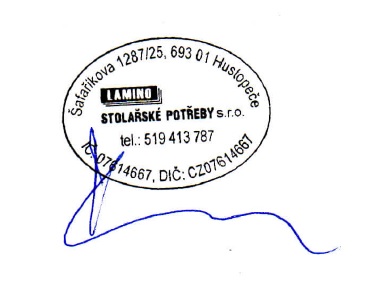       ……………………………………..                   KupujícíStřední škola polytechnická Brno, Jílová,příspěvková organizaceIng. Andrzej Bartoś, ředitel               ……………………………………..                         Prodávající